	Booking Form:  Bali Yoga retreat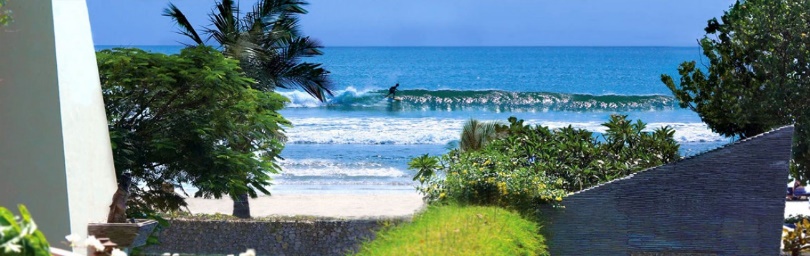 12 - 19 December 2015NAME ADDRESSEMAILPHONE:NAME & ADDRESS OF EMERGENCY CONTACTPlease forward non-refundable deposit of $200  to secure your place.Remainder of $800 due by 30 November 2015.Madeleine Simmons, Orana Mutual Credit UnionBSB 932 000                          ACC 110915                                                                                    SEND